                                                            DECIZIE nr.                                      PROIECT nr. 20                                                      din  __ decembrie 2023Cu privire la aprobarea componenței nominale a Consiliului de Administrație al ÎMDP „Apă Canal „ Anenii Noi       În temeiul art. 2 alin (2), 6, și 7 alin. (2) lit. a), c)  din Legea 246/2017 cu privire la întreprinderea de stat și întreprinderea municipal; art. 3 din Hotărârea Guvernului nr. 484 din 18.10.2019 pentru aprobarea unor acte normative privind punerea în aplicare a Legii nr.246/2017 cu privire la întreprinderea de stat și întreprinderea municipală; art.14 din Legea 436/2006 privind administraţia publică locală cu modificările şi completările ulterioare; Legea 100/2017 privind actele locale cu modificările şi completările ulterioare; având demersul semnat de directorul ÎMDP “Apă canal “ anenii Noi; avizele comisiilor de specialialitate, Consiliul orăşenesc Anenii NoiDECIDE:1. Se modifică componenţa nominală a Consiliului de administrație al ÎMDP ”Apă-Canal”     Anenii Noi şi se aprobă  noua componenţă, după cum urmează:	Președintele Consilului – Chemschii Alexandru	Membrii Consiliului     -  Rotaru Igor                                                 	   - Potorac AlexandraPrezenta decizie se aduce la cunoştinţă publică prin plasarea în Registrul de Stat al Actelor Locale, pe pag web şi panoul informativ al instituţiei. Prezenta decizie, poate fi notificată autorității publice emitente de Oficiului Teritorial Căușeni al Cancelariei de Stat în termen de 30 de zile de la data includerii actului în Registrul de stat al actelor locale. Prezenta decizie, poate fi contestată de persoana interesată, prin intermediul Judecătoriei Anenii Noi, sediul Central (or. Anenii Noi, str. Marțișor nr. 15), în termen de 30 de zile de la comunicare.Controlul asupra executării prezentei decizii se atribuie dlui Maţarin A., primar.Președintele ședinței:                                                                      Contrasemneaza: Secretara consiliului orășenesc                                                                      Rodica  MelnicCONSILIUL ORĂŞENESCANENII NOI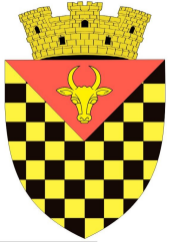             ГОРОДСКОЙ СОВЕТ                 АНЕНИЙ НОЙMD 6501 or. Anenii Noi, str. Suvorov, 6 tel/fax 026522108, consiliulorasenesc@gmail.comMD 6501, г.Анений Ной, ул.Суворов, 6 тел/факс 026522108,consiliulorasenesc@gmail.comMD 6501, г.Анений Ной, ул.Суворов, 6 тел/факс 026522108,consiliulorasenesc@gmail.com